Bulletin d'adhésion 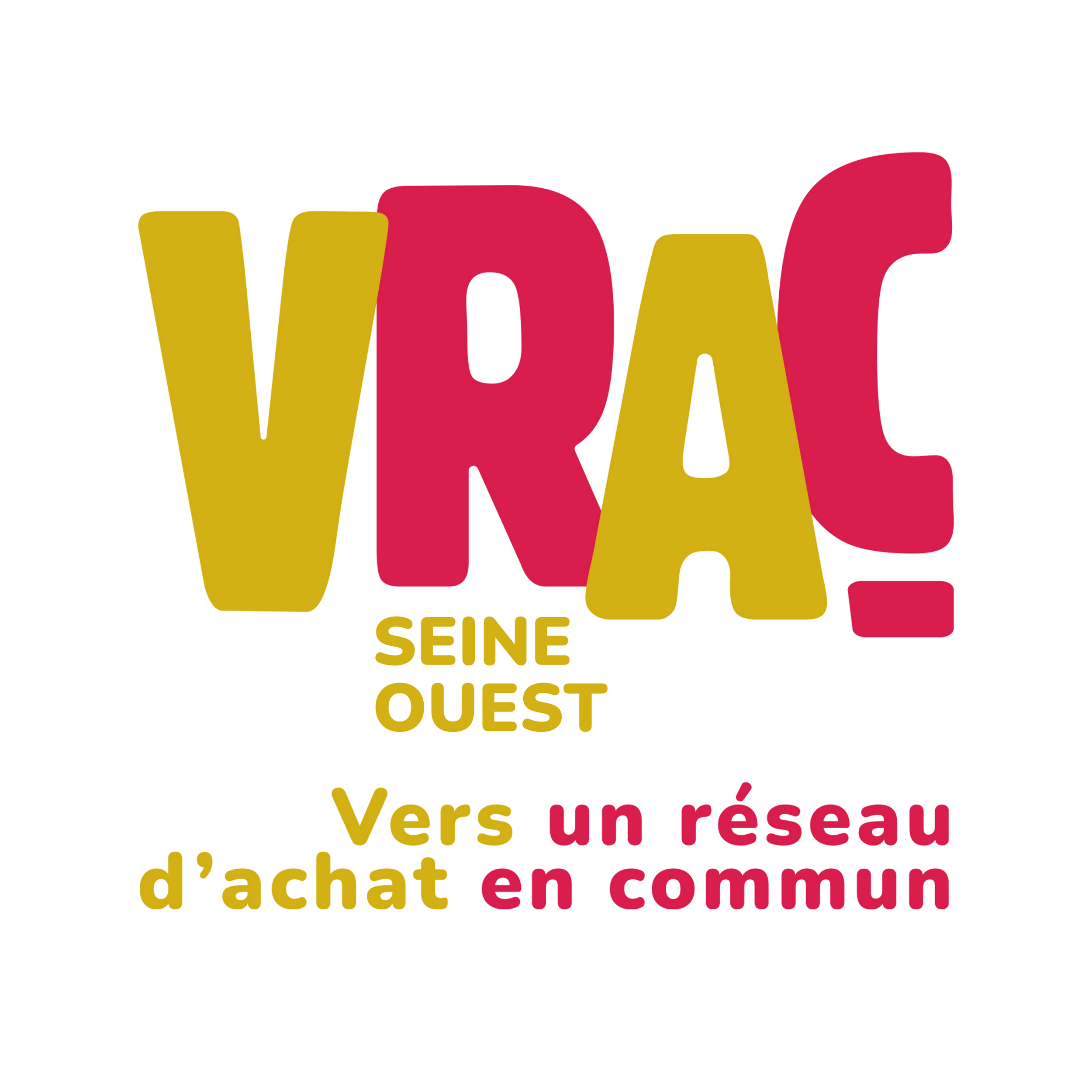 VRAC SEINE OUEST 2023VRAC Seine Ouest accompagne les habitants des quartiers pour créer et animer des groupements d'achats citoyens de produits de qualité, biologiques et/ou locaux, à des tarifs accessibles.L'adhésion à VRAC Seine Ouest est nécessaire pour pouvoir acheter les produits proposésVRAC : comment ça marche ?J'adhère à l'association VRAC Seine Ouest, en remplissant le formulaire ci-dessous et je le renvoie à l’adresse seineouest@vrac-asso.orgJe recevrai un mail de confirmation d'adhésion puis dès la prochaine ouverture de commande, je recevrai un mail avec les liens pour passer ma commande en ligne. Chaque mois, je choisis mes produits dans le catalogue, et je passe ma commande :sur L'Épicerie VRAC (vrac-asso.org) (via le lien qui sera envoyé par email)ou lors d'une permanence dans mon quartier (sera annoncé dans la partie Actualités sur le site)VRAC commande les produits directement auprès des producteurs et fournisseurs, prépare les marchandises pour chaque site et organise la distribution dans mon quartier avec l'aide des habitants.1 à 2 semaines après la clôture des commandes, je viens chercher mes produits dans mon quartier, lors de l'épicerie éphémère organisée par VRAC avec l'aide des habitants bénévoles.IMPORTANT :-   La participation des adhérents est INDISPENSABLE pour faire fonctionner les groupements  d’achats : choix des produits, préparation des commandes, organisation des distributions,  rangement,… Impliquez vous à votre rythme, quand vous le pouvez.-  J'apporte mes propres contenants (bocaux, sacs en papier, boîtes, bouteilles, etc...) -  Je paye ma commande et mon adhésion lors de la distribution, en espèce, carte bleue ou par chèque.Toutes les informations sur les produits, les dates de commandes et de distributions, et autres actualités de l'association, sont disponibles sur le site internet : VRAC SEINE OUEST Bulletin d’adhésion à Vrac Seine Ouest    Nom/ Prénom(s) : 						  Date de naissance  : Numéro de téléphone  :                                              		  Mail  :Adresse postale :    						  Ville :Priorité d’adhésion donnée aux personnes concernées par les situations suivantes. Cochez selon situation : Locataire en logement social Si oui, précisez le bailleur :     Revenus modestes (minimas sociaux, foyers non imposables, étudiants boursiers…) Situation de handicap dans le foyer       ☐ Isolement                    ☐ Famille mono-parentaleNombre de personnes dans votre foyer :A quelle tranche d’âge appartiennent les membres de votre famille : Quel groupement d'achat souhaitez-vous rejoindre? Asnières sur Seine	 Gennevilliers       Carrières sur Seine   	 NanterreCOTISATION : 1€ Adhésion classique  Montant libre au-dessus d'1€ pour ceux qui peuvent soutenir VRAC : montant …………..€L'adhésion est valable pour une année calendaire (du 1er janvier au 31 décembre) est doit être renouvelée chaque début d'année. Le règlement de la cotisation vous sera demandé lorsque vous viendrez chercher votre première commande.) Le règlement de la cotisation vous sera demandé lorsque vous viendrez chercher votre première commande.Cochez les cases suivantes, si vous êtes d’accord :  Je demande à adhérer à l’association Vers un réseau d’achat en commun (VRAC) SEINE OUEST et j’atteste avoir pris connaissance et souscrire à la « Charte de l’adhérent-e VRAC » et à ses statuts (consultable sur le site internet de l'association)  J'autorise VRAC à me créer un compte pour moi sur leur plateforme de commande en ligne Conformément à la charte, je m’engage à me rendre disponible lorsque je le pourrais pour aider sur des distributions. Ce bulletin d’adhésion est à remettre lors de la première commande ou à envoyer à l’adresse seineouest@vrac-asso.orgDate :						Signature :Quelles sont les missions de bénévolat qui vous intéressent ?Pour fonctionner, le groupement d’achat a besoin des adhérents qui peuvent s’investir  tous les mois, ou de temps en temps, 1h, une demi-journée ou plus, en fonction de vos possibilités. Quelles sont les missions qui vous intéressent :   Aider pendant la préparation des commandes (site logistique situé à Saint Denis) Tenir les permanences ou stands   Aider à la mise en place et lors des distributions   Participation à la réflexion sur le fonctionnement de l’association Autres :  précisez :…………………………………………… …………………………………………………………Disponibilités pour le bénévolat (en journée, en semaine, les matins/ après -midi …etc.) :……………………………………………………………………………………………………………………………………………………………………………………………………………………………………………………………………………………………………………………………………………………………………………………………………………………………………………………………………………………………………………………Droit à l'image : Pour promouvoir son action et obtenir des soutiens pour se développer, VRAC va avoir besoin de montrer ses activités sur son site internet et sur les réseaux sociaux. Aussi, il est possible que des photos soient prises durant les distributions et autres activités organisées par VRAC. Nous vous demandons votre autorisation pour publier ces contenus. Cliquez ci-dessous :  oui             nonJ'autorise VRAC Seine Ouest, conformément aux dispositions relatives au droit à l’image, à prendre des photos de moi lors d’évènements organisés par l'association (épiceries, animations, etc.), et à reproduire et communiquer ces photos ou vidéos au public, sur les différents supports de communication de l'association (site internet, Facebook, LinkedIn, newsletter, etc.)Date :								Signature :Les informations recueillies sont nécessaires pour l’administration de l’association. Elles font l'objet d'un traitement informatique et sont destinées au bureau de l'association. En application des articles 39 et suivants de la loi n° 78-17 du 6 janvier 1978 modifiée, vous bénéficiez d'un droit d'accès et de rectification aux informations qui vous concernent. Si vous souhaitez exercer ce droit et obtenir communication des dites informations, veuillez-vous adresser au bureau de l'association.0 à 10 ans11 à 17 ans18 à 25 ans26 à 35 ans36 à 50 ans51 à 65Retraité.s